QUIZZ TORTUES DE MARTINIQUE 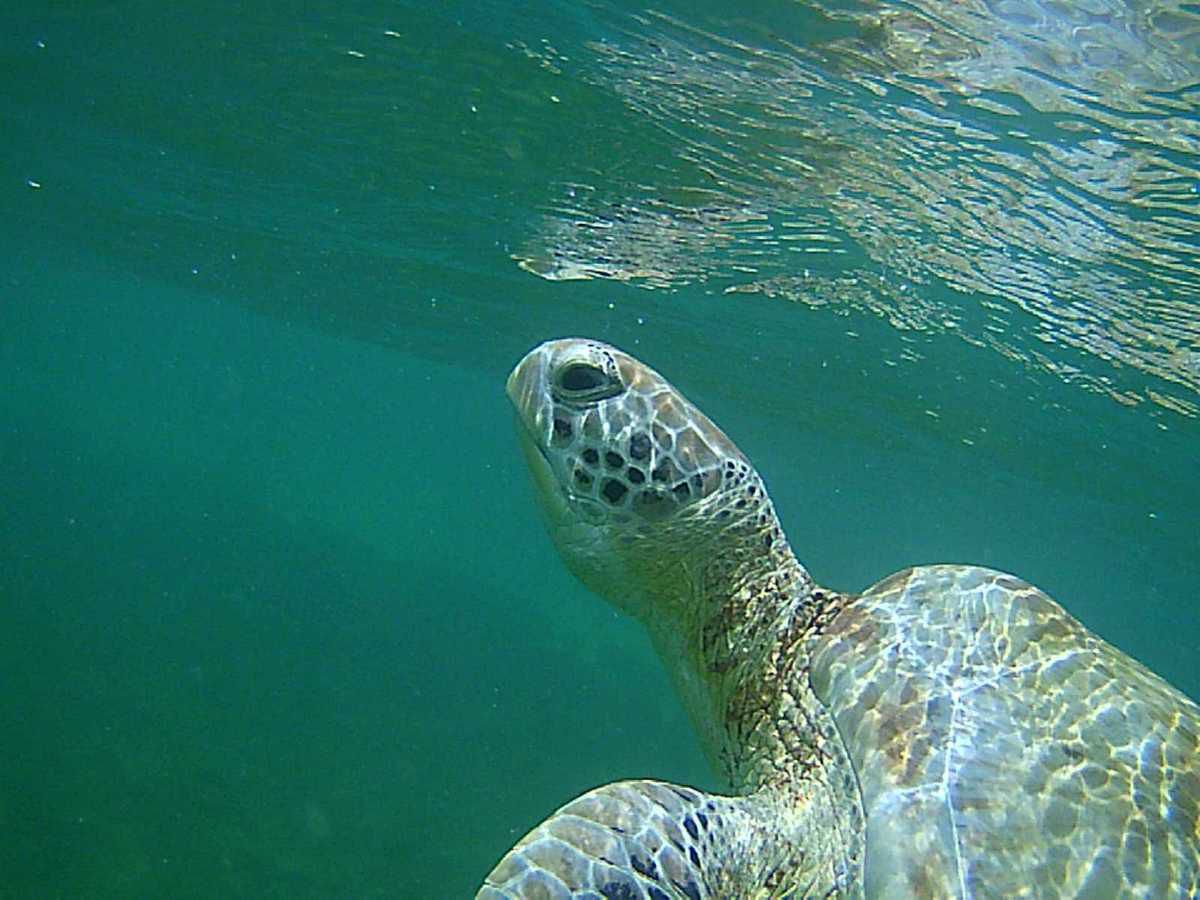 Lis l’article tortues ci-dessous ai si que celui que tu trouveras dedans et tu auras toutes les réponses aux questions du quinze. Et tu deviendras un spécialiste des tortues ! Envoyez moi vos réponses et chacune des classes gagnera une image de ”Super Colibri” !https://mimietlescolibris.over-blog.com/2024/03/les-tortues.html1. Cite les 4 grandes familles de reptiles. 2.  Quels sont les 3 points communs à tous les reptiles ? 3. Qui est apparu en premier ?  Les tortues terrestres ou les tortues marines ?4. Quelle partie du corps s'est transformée pour passer de la vie sur terre à la vie en mer?5. Combien mesure le fossile de la tortue géante nommée ”Archelon”?6. Quelles sont les 3 variétés de tortues que l'on croise souvent en Martinique ?7. Quelle est le nom scientifique de la tortue verte? 8. Quelle est la tortue la plus petite ? 9. Combien pèse la tortue luth?10. Combien mesure la tortue verte?11. Quelle est la tortue qui n'a pas d’écailles ? 12. Que mange la tortue imbriquée?13. Que mange la tortue verte?14. Que mange la tortue luth?15. Pourquoi la tortue luth à t-elle des épines pointues ? 16. Combien d’œufs la tortue pond-elle en tout ? 17. A combien de profondeur creuse t-elle son trou pour y pondre ses œufs ? 18. Sur 1000 bébés tortues, combien deviendront adultes ? 19. Cite tous les prédateurs des bébés tortues.20. Cite les autres dangers qui les menacent.Rallye maths tortues pour les plus grands !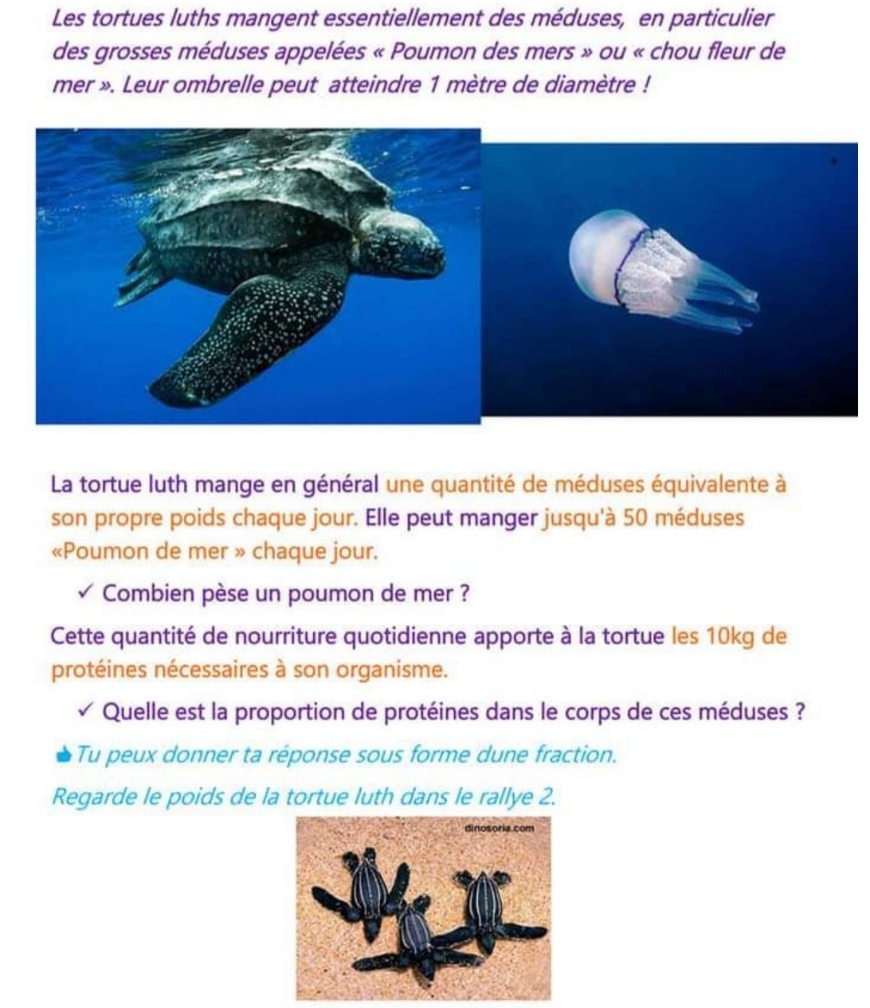 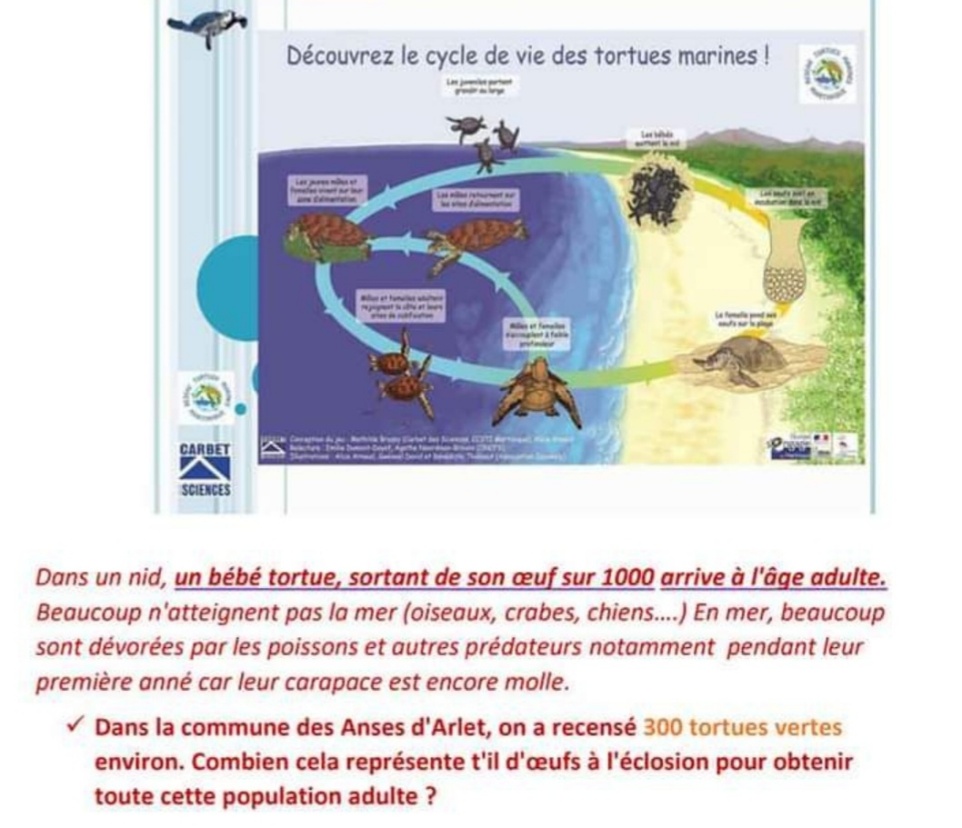 